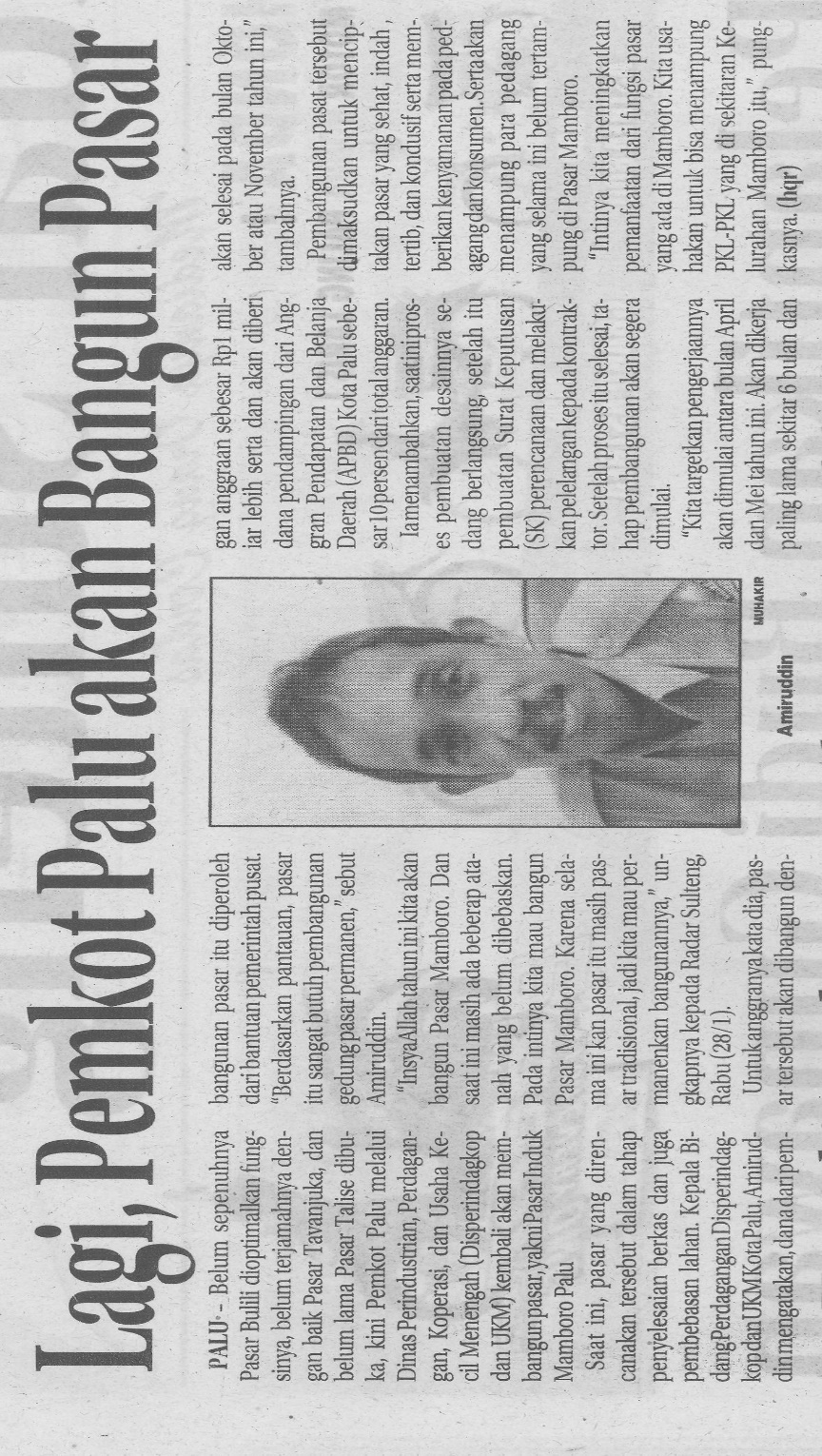 Harian    :Radar SultengKasubaudSulteng IHari, tanggal:Kamis, 29 Januari 2014KasubaudSulteng IKeterangan:Lagi, pemkot akan bagun pasarKasubaudSulteng IEntitas:PaluKasubaudSulteng I